Magyarország facsodáiA ppt megtekintése:  Magyarország híres fái.pptx (Farkasné Holpert Judit 2018.)                          LearningApps Magyarország vaktérképe: https://learningapps.org/watch?v=p74pr6f7a18  
                                                                   (Farkasné Holpert Judit 2018.)Apróhirdetések, interaktív feladat:  https://learningapps.org/watch?v=p5bb5axh519 
                                                         (Farkasné Holpert Judit 2019.)Találd meg a fákat Magyarország vaktérképén!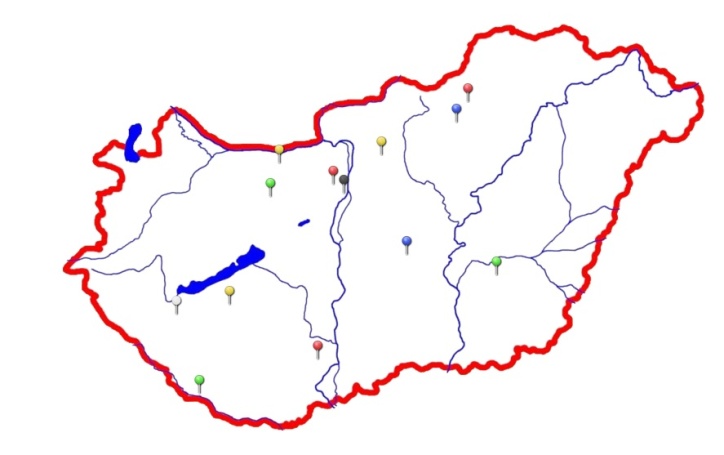 Apróhirdetések, interaktív feladat: Melyik fa adhatta fel a hirdetést?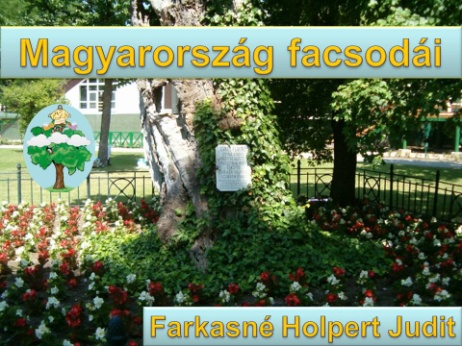 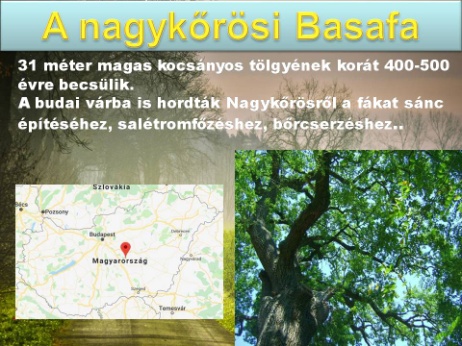 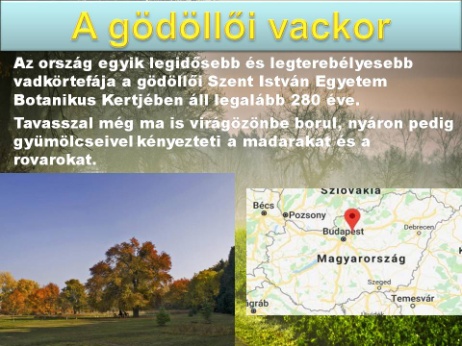 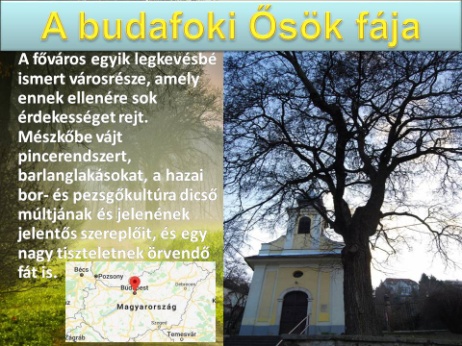 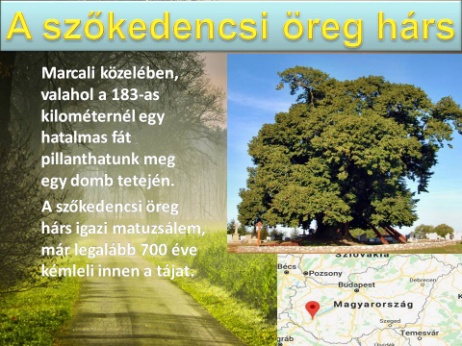 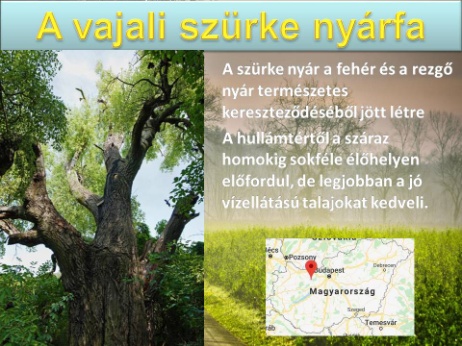 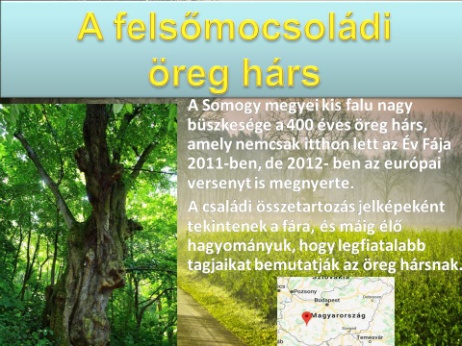 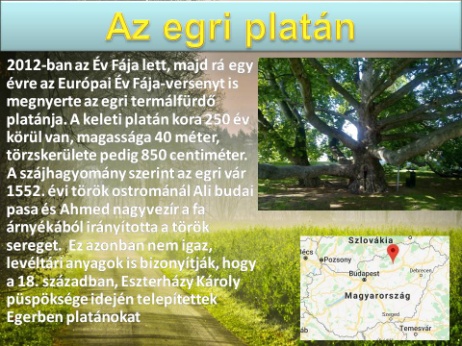 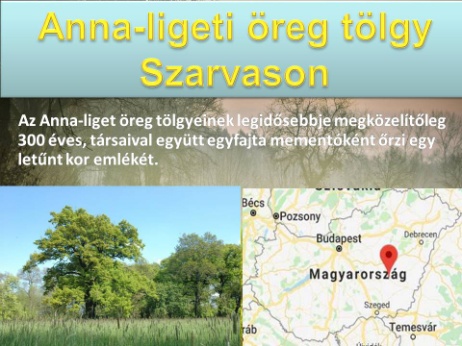 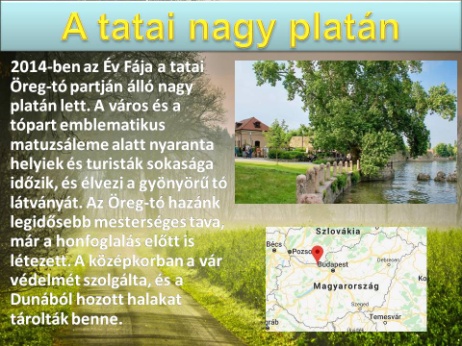 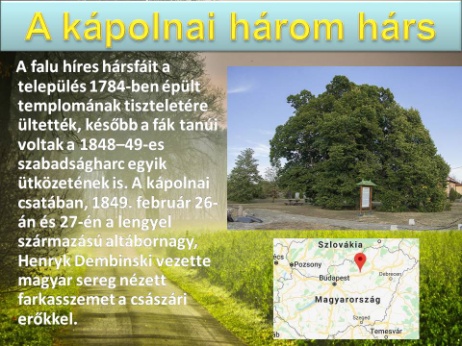 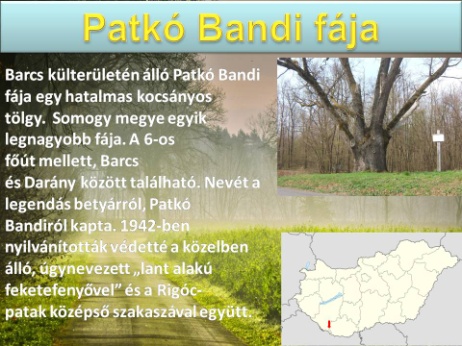 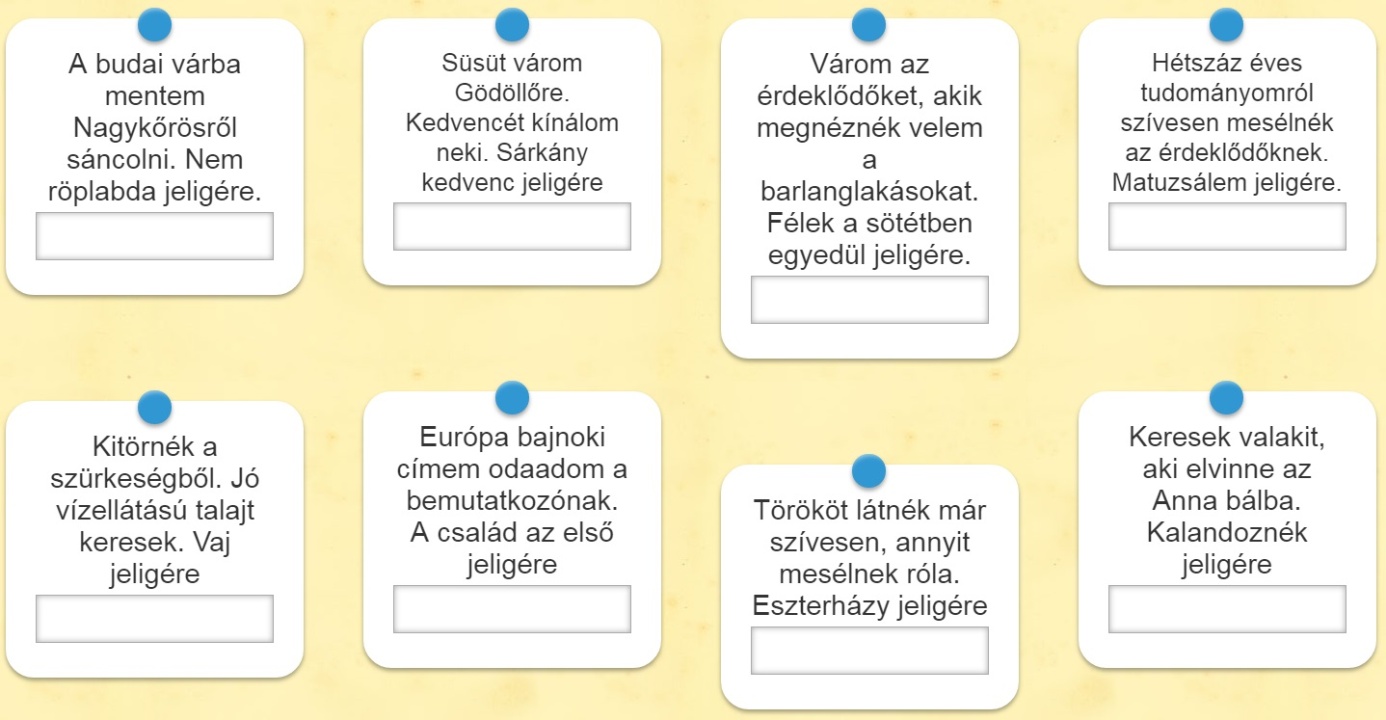 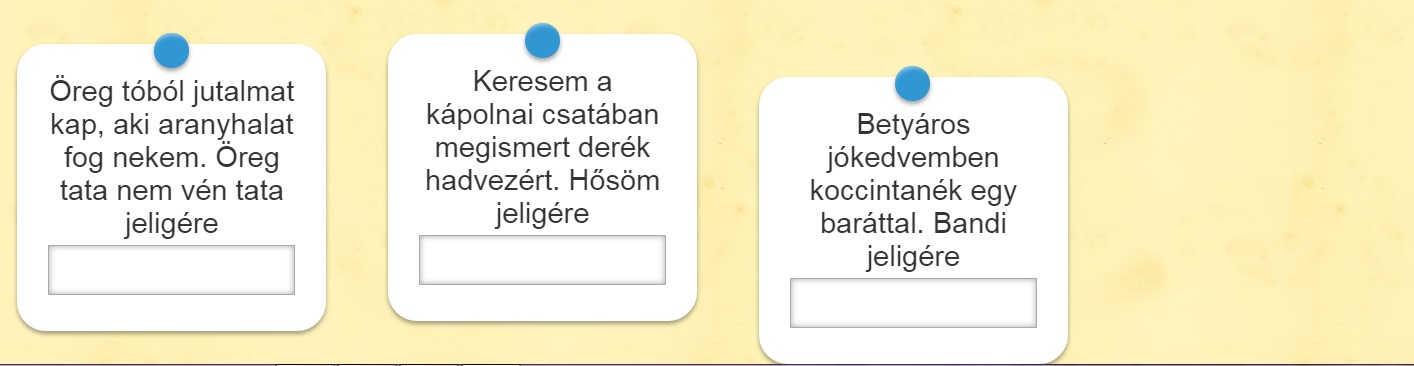 